Câmara Municipal de Itaquaquecetuba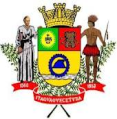 Estado de São PauloINDICAÇÃO Nº          483           /2017INDICO À MESA, ao depois de cumpridas as formalidades regimentais, seja oficiado ao Exmo. Sr. Prefeito Municipal, providências junto à Secretaria Municipal de Serviços Urbanos, solicitando que seja realizado o serviço de Troca de Lâmpadas na Travessa Serra do Mar, localizado no Bairro Jardim Paineira, neste município. Plenário Vereador Maurício Alves Braz, em 06 de março de 2017.CELSO REIS                             Vereador                               PSDB